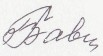 ИНСТРУКЦИЯ« Санитарно-эпидемиологические нормы и правила вГруппе ДО МКОУ «Комсомольская ООШ»1.Общие положения Настоящая инструкция разработана на основе  САНПИН 2.4.1.3049-13 "Санитарно-эпидемиологические требования к устройству, содержанию и организации режима работы дошкольных образовательных организаций».Настоящая инструкция является обязательной для исполнения всеми сотрудниками группы ДОТребования к санитарному содержанию помещений и дезинфекционные мероприятия. Уборка помещений:Все помещения 2 раза в день убирают влажным способом с применением моющих средств. Влажную уборку в спальнях проводят после ночного и дневного сна, в групповых – после каждого приема пищи. Уборку помещений проводят при открытых фрамугах или окнах. Особо тщательно моют часто загрязняющиеся поверхности ( ручки дверей, шкафов, подоконники, выключатели, жесткую мебель и др.) и места скопления пыли ( полы плинтусов и под мебелью, радиаторы, арматуру осветительных приборов, вентиляционные решетки и др. ) Воду для технических целей ( уборка помещений группой, туалета и т.д. ) следует брать только из специального крана . Отработанная вода сливается в унитаз с последующей его дезинфекцией одним из разрешенных препаратов. Обработка ковров и ковровых изделийКовры ежедневно пылесосят и чистят влажной щеткой или выколачивают на специально отведенных для этого площадках, затем чистят влажной щеткой. Один раз в год их подвергают сухой химической чистке. Обработка санитарно-технического оборудованияСанитарно-техническое оборудование подлежит обеззараживанию независимо от эпидемиологической ситуации. Сидения на унитазах, ручки сливных бачков и ручки дверей моют теплой водой с мылом ежедневно. Горшки моют после каждого пользования при помощи квачей и моющих средств. Ванны, раковины, унитазы чистят дважды в день квачами или щетками с использованием моющих и дезинфицирующих средств. Требования к уборочному инвентарюУборочный инвентарь для туалета ( тряпки, ведра, щетки ) маркируют ярким цветом и хранят в туалетной комнате в специальном шкафу. Весь уборочный инвентарь после использования промывают горячей водой с моющими средствами и просушивают. В групповом блоке должно быть не менее 3-х комплектов уборочного инвентаря. Уборочный инвентарь должен быть подписан ( группа, раздевалка, туалет ). Генеральная уборка помещенийГенеральную уборку помещений и оборудования проводят один раз в месяц с применением моющих и дезинфицирующих средств. Мытье окон Окна с наружи и изнутри моют по мере загрязнения, но не реже 2р.в год. Меры по борьбе с насекомыми, мышами.С целью предупреждения залета мух, комаров и других насекомых, следует засетчивать окна сеткой или синтетическими материалами с размером ячеек не более 2 – 2.2 мм. Для борьбы с мухами внутри помещения можно использовать механические методы ( липкие ленты, мухоловки). Разрешенные химические средства по борьбе с мухами используют в установленном порядке. дезинсекцию и дератизацию следует проводить по мере необходимости. Требования к санитарной обработке игрушекИгрушки моют в специально выделенных, промаркированных емкостях. Приобретенные игрушки (за исключением мягконабивных) перед поступлением в групповые моют в течение 15 минут проточной водой ( температура 37 градусов) с мылом и затем высушивают на воздухе. Во время мытья резиновых, пенополиуретановых, пенолатексных, пластизольных игрушек необходимо их тщательно отжимать. Игрушки моют ежедневно в конце дня.Кукольная одежда стирается по мере загрязнения с использованием детского мыла и проглаживается. Пенолатексные ворсованные игрушки обрабатываются согласно инструкции завода-изготовителя. В ДОУ не допускается организация проката и обмена игр, игрушек и др. инвентаря. Обработка бельяСмену постельного белья, полотенец производят по мере загрязнения, но не реже одного раза в неделю. Все белье маркируют. Постельное белье, кроме наволочек , маркируют у ножного края. На каждого ребенка необходимо иметь три комплекта белья, включая полотенца для лица и ног, и две смены наматрасников. Чистое белье хранят в шкафах. Белье после употребления складывают в специальный бак, ведро с крышкой, клеенчатый , пластиковый или двойной материи мешок. Грязное белье доставляют в постирочную. Матерчатые мешки сдают в стирку, клеенчатые и пластиковые – обрабатывают горячей водой с мыльным или содовым раствором. Постельные принадлежности : матрацы, подушки, спальные мешки, одеяла следует проветривать непосредственно в спальнях при открытых окнах во время каждой генеральной уборки, периодически выносить на воздух ( просушивать, выбивать). Обработка мочалок и варежек для массажаМочалки для мытья детей ( число мочалок соответствует количеству детей) после пользования замачивают в дезинфицирующем растворе в течение 15 минут, промывают проточной водой, просушивают и хранят в чистых матерчатых мешках. Варежки для массажа ( число мочалок соответствует количеству детей) обрабатывают 1 раз в неделю, замачивают в дезинфицирующем растворе в течение 15 минут, промывают проточной водой, просушивают и хранят в чистых матерчатых мешках. Основные гигиенические и противоэпидемические мероприятия, проводимые медицинским персоналом в группе ДО В целях профилактики возникновения и распространения инфекционных заболеваний и пищевых, отравлений медицинский работник проводит: медицинские осмотры детей (в том числе на педикулез) при поступлении в группу с целью выявления больных. В случае обнаружения детей, пораженных педикулезом, их отправляют домой для санации. Прием детей после санации допускается в дошкольные образовательные организации при наличии медицинской справки об отсутствии педикулеза; результаты осмотра заносят в специальный журнал; систематическое наблюдение за состоянием здоровья воспитанников, особенно имеющих отклонения в состоянии здоровья; работу по организации профилактических осмотров воспитанников и проведение профилактических прививок; распределение детей на медицинские группы для занятий физическим воспитанием; информирование руководителей учреждения, воспитателей  о состоянии здоровья детей, рекомендуемом режиме для детей с отклонениями в состоянии здоровья; сообщение в территориальные учреждения здравоохранения о случае инфекционных и паразитарных заболеваний среди воспитанников и персонала учреждения в течение 2 часов после установления диагноза; систематический контроль за санитарным состоянием и содержанием территории и всех помещений, соблюдением правил личной гигиены воспитанниками и персоналом; организацию и контроль за проведением профилактических и санитарно-противоэпидемических мероприятий, работу по организации и проведению профилактической и текущей дезинфекции, а также контроль за полнотой ее проведения; работу с персоналом и детьми по формированию здорового образа жизни (организация "дней здоровья", игр, викторин и другие); медицинский контроль за организацией физического воспитания, состоянием и содержанием мест занятий физической культурой, наблюдение за правильным проведением мероприятий по физической культуре в зависимости от пола, возраста и состояния здоровья; контроль за пищеблоком и питанием детей; ведение медицинской документации. В целях профилактики контагиозных гельминтозов (энтеробиоза и гименолепидоза) в дошкольных образовательных организациях организуются и проводятся меры по предупреждению передачи возбудителя и оздоровлению источников инвазии. Выявление инвазированных контагиозных гельминтозами осуществляется одновременным однократным обследованием всех детей дошкольных образовательных организаций один раз в год. Всех выявленных инвазированных регистрируют в журнале для инфекционных заболеваний и проводят медикаментозную терапию. При выявлении 20% и более инвазированных острицами среди детей проводят оздоровление всех детей и обслуживающего персонала дошкольных образовательных организаций. Одновременно проводятся мероприятия по выявлению источников заражения острицами и их оздоровление в соответствии с санитарными правилами по профилактике энтеробиозов. При регистрации случаев заболеваний среди детей и персонала дошкольных образовательных организаций контагиозными гельминтозами профилактические мероприятия проводят как в период лечения детей, так и ближайшие 3 дня после его окончания. При этом необходимо: ежедневно 2 раза (утром и вечером) проводить влажную уборку помещений с применением мыльно-содового раствора; провести чистку (очистить с использованием пылесоса) или обработать камерной дезинфекцией (если невозможно облучить бактерицидными лампами в течение 30 минут на расстоянии до 25 см) ковры, дорожки, мягкие игрушки и убрать их до завершения заключительной дезинвазии; в течение 3 дней, начиная с первого дня лечения, одеяла, матрацы и подушки обрабатывать пылесосом. Одеяла и постельное белье не допускается встряхивать в помещении; в группах круглосуточного пребывания ежедневно менять или проглаживать горячим утюгом нательное, постельное белье и полотенца; следить за соблюдением детьми и персоналом правил личной гигиены (ногти на руках детей и персонала должны быть коротко острижены). Для профилактики паразитозов проводят лабораторный контроль за качеством воды в ванне бассейна и одновременным отбором смывов с объектов внешней среды на паразитологические показатели. Требования к организации питания. ТРЕБОВАНИЯ К ОРГАНИЗАЦИИ ВЫДАЧИ ПИТАНИЯ Выдача готового питания с кухни осуществляется в строгом соответствии с графиком. Закладку продуктов в котел и регистрация в бракеражном журнале производится воспитателями на основании графика. Выдача готового питания производится только в том случае если младший воспитатель одет в соответствующую спецформу. Ежедневно перед выдачей питания следует оставлять суточную пробу готовой продукции . Суточная проба отбирается в объеме : порционные в полном объеме , 1 блюдо и гарниры не менее 100 г с целью микробиологического исследования при неблагополучной эпидемиологической ситуации. Пробу отбирают в стерильную стеклянную посуду с крышкой ( гарниры и салаты в отдельную посуду ) и сохраняют в течение 48 часов в специальном холодильнике или в специально отведенном месте в холодильнике для хранения кисломолочных продуктов при температуре + 2 - + 6 градусов. Контроль за неправильностью отбора и хранения суточной пробы осуществляет медицинский работник. Для младших воспитателей в специальном месте должен быть оставлен образец нормы готового блюда. Выдача готовой пищи разрешается только после снятия пробы медицинским работником с обязательной отметкой вкусовых качеств , готовых блюд. Вес порционных блюд должен соответствовать выходу блюда , указанному в меню – раскладке. При нарушении технологии приготовления пищи , а также в случае неготовности блюдо допускают у выдаче только после устранения выявленных кулинарных недостатков. ТРЕБОВАНИЯ К ОРГАНИЗАЦИИ ПИТАНИЯ На стендах в зале выдачи питания должны выть вывешены : - график закладки продуктов; - график выдачи готового питания ; - рекомендуемые объемы порций; - сроки реализации продуктов. Пищевые продукты, поступающие в ДОУ , должны иметь санитарно-эпидемиологическое заключение о соответствии их санитарным правилам. Качество продуктов проверяет кладовщик и медицинский работник ( бракераж сырых продуктов), последний делает запись в специальном журнале. Не допускаются к приему в ДОУ пищевые продукты без сопроводительных документов, с истекшим сроком хранения и признаками порчи. Особо скоропортящиеся пищевые продукты хранят в холодильных камерах или холодильниках при температуре + 2 = + 6 градусов и в соответствии с требованиями действующих санитарных правил. Для контроля за температурой в холодильниках и холодильных камерах устанавливают термометры. При наличии одной холодильной камеры места хранения мяса, рыбы и молочных продуктов должны быть строго разграничены , с обязательным устройством специальных полок , легко поддающихся мойке и обработке. С момента приготовления до отпуска первые и вторые блюда могут находится на горячей плите не более 2-3 часов. Кефир ряженку, простоквашу, снежок и другие кисломолочные продукты порционируют в чашки непосредственно из пакетов или бутылок перед их раздачей. Прокисшее молоко может быть использовано только для приготовления теста. ЗАПРЕЩАЕТСЯ : использовать остатки пищи от предыдущего приема и пищу приготовленную накануне ; изготавливать простокваши-самокваса, творога и других кисломолочных продуктов , а также блинчиков с мясом или с творогом из непастеризованного молока , макарон по-флотски , макарон с рубленным яйцом , зельцев , яичницы – глазуньи, кондитерских изделий с кремом , кремов, морсов, форшмаков из сельди, изделий во фритюре , студней , паштетов , заливных блюд ( мясные и рыбные) ; использовании грибов, фляжного ( бочкового) молока без кипячения, фляжного творога и сметаны, консервированного зеленого горошка без термической обработки, кровяных и ливерных колбас, яиц и мяса водоплавающих птиц, рыбы, мяса, не прошедшего ветеринарный контроль, консервированных продуктов домашнего приготовления в герметичной упаковке ; консервов в банках с нарушением герметичности , бумажных, с ржавчиной, деформированных, без этикеток; крупу, муку, сухофрукты, загрязненные различными примесями и зараженные амбарными вредителями ; овощи и фрукты с наличием плесени и признаками гнили. продукты содержащие в своем составе пищевые добавки ( синтетические ароматизаторы, красители) искусственного происхождения, в том числе безалькогольные газированные напитки, жевательную резинку, кондитерские изделия, чипсы , кулинарные жиры, копчености, майонез, перец, горчицу, хрен, уксус, острые соусы, натуральный кофе и др. ПРАВИЛА обработку сырых и вареных продуктов проводят на разных столах при использовании соответствующих маркированных разделочных досок и ножей; в перечень технологического оборудования следует включать не менее 2 мясорубок для раздельного приготовления сырых и готовых продуктов. ТРЕБОВАНИЯ К ПРИГОТОВЛЕНИЮ БЛЮД Молоко фляжное непастеризованное перед употреблением подлежит обязательному кипячению не более 2-3 минут. После кипячения его охлаждают и хранят закрытым крышкой. В случае невозможности использовать молоко тотчас же после получения , его хранят в холодильнике при температуре + 4 - + 6 градусов. Котлеты , биточки из мясного или рыбного фарша , рыбу кусками обжаривают не менее 5 минут с обеих сторон в нагретом до кипения жире, после чего их доводят до готовности в духовом или жарочном шкафу при температуре 250 – 280 градусов с 5 до 7 минут ; Вторые блюда из вареного мяса ( кур) , а также измельченное мясо , добавляемое в первое блюдо , подвергают вторичной термической обработке – кипячению в бульоне в течение 5-7 минут и хранят в нем при температуре + 75 градусов до раздачи не более 1 часа ; Омлеты готовят слоем 2.5-3 см в течении 8-10 минут при температуре жарочного шкафа 180-200 градусов ; яйцо варят 10 минут после закипания воды ; яйцо перед использованием в любые блюда предварительно обрабатывают в соответствии с требованиями санитарных правил. Сосиски, вареные колбасы обязательно отваривают в течение 5 минут. Макаронные изделия , рис для приготовления гарниров варят в большом объеме воды ( в отношении не менее 1:6), без последующей промывки. Твороженные запеканки изготавливают в жарочном шкафу при температуре 220-280 градусов в течение 20-30 минут, слой готового блюда должен иметь не более 3-4 см. При кулинарной обработке овощей для сохранения витаминов следует соблюдать следующие правила : кожуру овощей чистят тонким слоем , очищают их непосредственно перед приготовлением ; закладывают овощи только в кипящую воду, нарезав их перед варкой ; свежую зелень добавляют в готовые блюда во время раздачи. Фрукты , включая цитрусовые , перед употреблением обязательно промывают. Для приготовления салатов из свежих овощей допускается использовать овощи урожая предыдущего года только до марта. Овощи, предназначенные для приготовления винегретов и салатов , варят в кожуре, охлаждают ; очищают и нарезают вареные овощи в холодном цехе или в варочном цехе на столе для вареной продукции. Варка овощей накануне для приготовления блюд не допускается. ТРЕБОВАНИЯ К ОРГАНИЗАЦИИ ПИТЬЕВОГО РЕЖИМА В дошкольных образовательных организациях должен быть организован правильный питьевой режим. Питьевая вода, в том числе расфасованная в емкости и бутилированная, по качеству и безопасности должна отвечать требованиям на питьевую воду. Допускается использование кипяченой питьевой воды, при условии ее хранения не более 3-х часов. Младший воспитатель должен ежедневно каждые 3 часа приносить кипяченую воду для питья. Охлажденный кипяток хранится в эмалированном чайники с надписью «кипяток». В жаркий период младший воспитатель выносит питье и индивидуальные чашки на улицу. В помещении дети снабжаются водой по первому требованию. При использовании установок с дозированным розливом питьевой воды, расфасованной в емкости, предусматривается замена емкости по мере необходимости, но не реже, чем это предусматривается установленным изготовителем сроком хранения вскрытой емкости с водой. Обработка дозирующих устройств проводится в соответствии с эксплуатационной документацией (инструкцией) изготовителя. ТРЕБОВАНИЯ К ОРГАНИЗАЦИИ ПОЛОСКАНИЯ РТА После каждого приема пищи дети начиная с младшего возраста должны полоскать рот. Необходимо заранее , за несколько минут до окончания приема пищи подготовить мензурки с водой. Полоскание может сочетаться с закаливающим эффектом ( охлажденная вода ) и профилактическим эффектом ( травяной настой). ТРЕБОВАНИЯ К ПОСУДЕ Столовая и чайная посуда выделяется для каждой группы Количество одновременно используемой посуды и приборов должно соответствовать списочному составу детей на группе. Для персонала следует иметь отдельную посуду. Посуду хранят в буфете. Не допускать использовать посуду с отбитыми краями , трещинами, сколами, деформированную, с поврежденной эмалью, пластмассовую и приборы из алюминия. ОБРАБОТКА ПОСУДЫ, СТОЛОВ, СТУЛЬЕВ, КЛЕЁНОК Посуду и столовые приборы моют в 2-х или 3-х гнездовых ваннах, установленных в каждом групповом помещении. Посуда после использования тщательно очищается от остатков пищи. Затем она моется в 1-й ванне в горячей воде с моющими средствами ( 100-200 г. на 10 л. Воды) при 50°-60° . Далее промывается 2-й ванне горячей водой 70° Просушивается на полке. При карантине замачивать на 60 минут в 1% растворе хлорной извести. Столы в групповых помещениях промывают горячей водой с мылом до и после каждого приема пищи специальной ветошью. При карантине протирают 1% раствором хлорной извести Стулья, пеленальные столы, манежи и другое оборудование, а также подкладочные клеенки, клеенчатые нагрудники ежедневно протирают горячей водой с мылом. ОБРАБОТКА ВЕТОШИ Мочалки, щетки для мытья посуды, ветошь для протирания столов простирывают в конце смены с моющими средствами, прополаскивают, сушат и хранят в специальной промаркированной посуде с крышкой. При карантине мочалки, щетки для мытья посуды, ветошь для протирания столов обрабатывают в дезинфицирующем растворе или кипятят с добавлением кальционированной соды. ОБРАБОТКА ПОСУДЫ И ИНВЕНТАРЯ НА КУХНЕ СТОЛОВАЯ ПОСУДА Тщательно очищается от остатков пищи. Моется в 1-й ванне в горячей воде с моющими средствами при 40°-60° . Во 2-й ванне промыть горячей водой 70° проточной водой с помощью гибкого шланга Просушить на специальной решетке Чистые столовые приборы хранят в предварительно промытых металлических кассетах в вертикальном положении ручками вверх. МЕТАЛЛИЧЕСКИЙ ИНВЕНТАРЬ После мытья ( см. мытье посуды) прокаливается в духовом шкафу. Мясорубки после использования разбирают. Промывают, обдают кипятком. Тщательно просушивают. РАЗДЕЛОЧНЫЕ ДОСКИ Разделочные доски и мелкий деревянный инвентарь : Моют в 1-й ванне в горячей воде с моющими средствами при 40°-60° . Во 2-й ванне промыть горячей водой 70° проточной водой с помощью гибкого шланга Просушить на специальных металлических решетках. ВАРОЧНЫЕ КОТЛЫ Тщательно очищается от остатков пищи. Моется в 1-й ванне в горячей воде с моющими средствами при 40°-60° . Во 2-й ванне промыть горячей водой 70° проточной водой с помощью гибкого шланга Хранят на стеллажах на высоте не менее 0.5 м от пола СТОЛОВАЯ И ЧАЙНАЯ ПОСУДА Столовая и чайная посуда может быть изготовлена из фаянса ( тарелки, блюдца, чашки) Столовые приборы ( ложки, вилки, ножи) – из нержавеющей стали. ТРЕБОВАНИЯ К ХРАНЕНИЮ И УТИЛИЗАЦИИ ПИЩЕВЫХ ОТХОДОВ Пищевые отходы на пищеблоке и в группах собирают в промаркированные металлические ведра с крышками или педальные бачки, очистка которых проводится по мере заполнения их не более чем на 2\3 объема. Ежедневно в конце дня ведра и бачки независимо от наполнения очищают с помощью шлангов над канализационными трапами , промывают 2% раствором кальционированной соды, а затем ополаскивают горячей водой и промывают. Пищевые отходы удаляются ежедневно в вечернее время . С лицами забирающими отходы заключается договор и 1 раз в неделю оформляются акты передачи отходов. Муниципальное казенное общеобразовательное учреждение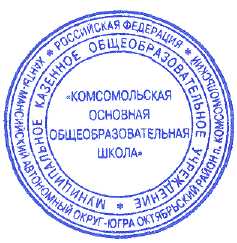 «Комсомольская основная общеобразовательная школа»Согласовано родительским собранием № 1 от 30.08.2017г.	УТВЕРЖДАЮДиректор МКОУ «Комсомольская основная общеобразовательная школа»_____________ Г.В. Гавриловская Приказ МКОУ «Комсомольская ООШ»от «30» августа 2017 г. № 111-одПринято на заседанииПедагогического советаПротокол № 1от 30 августа2017 г.